REFORMATION CHIROPRACTIC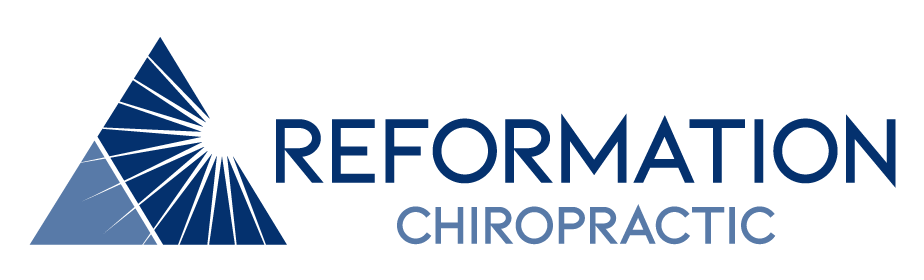 Pediatric History FormToday’s Date: __________________	HR#: ___________________PATIENT DEMOGRAPHICSChild’s Name: ____________________________________    Birthdate: _____-_____-_____    Age: _____     Male    FemaleBirth Height: ___________       Birth Weight: ___________       Current Height: ___________       Current Weight: ___________Address: _________________________________________   City: ___________________________ State: ____ Zip: ________Mother’s Name: ______________________________________________________________    Birthdate: _____-_____-_____Mother’s Phone: Home _______________________      Work ______________________     Mobile ______________________Father’s Name: ______________________________________________________________      Birthdate: _____-_____-_____Father’s Phone: Home _______________________       Work ______________________      Mobile ______________________Pediatrician/Family MD: ___________________________________________     City/State: ____________________________Last Visit Date: _____-_____-_____   Reason for visit: ___________________________________________________________Who is responsible for this bill? _____________________________________________________________________________ Father’s Social Security #: _____-_____-_____                     Mother’s Social Security #: _____-_____-_____ Father’s Driver’s License #: ___________________             Mother’s Driver’s License #: ___________________ Other (please explain): _________________________________________________________________________________CHILD’S CURRENT PROBLEMPurpose of this visit:      Wellness Check-up           Injury or Accident           OtherPlease explain: __________________________________________________________________________________________If your child is experiencing pain/discomfort, please identify where and for how long:______________________________________________________________________________________________________________________________________________________________________________________________________________When did the problem first begin?     Date: _____-_____-_____        Unknown        Gradual        SuddenHas this problem occurred before?  No    Yes  If yes, when? ________________________________________________Any bowel or bladder problems since this problem began?  No    Yes  If yes, describe:  _____________________________________________________________________________________________________________________________Have you seen any other doctors for this problem?  No    Yes  If yes, whom? __________________________________How long ago? _____ Days       _____ Weeks       _____ Months       _____ YearsWhat were the results of past treatment? _________________________________________________________________How is this problem NOW? Rapidly Improving      Improving Slowly      About the Same      Gradually Worsening      On and OffPlease list any medication(s) taken for this problem: _________________________________________________________Has your child ever sustained an injury playing organized sports?  No    Yes  If yes, please explain:______________________________________________________________________________________________________________________________________________________________________________________________________________Has your child ever sustained an injury in an auto accident?  No    Yes  If yes, please explain:______________________________________________________________________________________________________________________________________________________________________________________________________________HAS YOUR CHILD EVER SUFFERED FROM - Check all that apply Headaches	 Orthopedic Problems	 Digestive Disorders	 Behavioral Problems Dizziness	 Neck Problems	 Poor Appetite	 ADD/ADHD Fainting	 Arm Problems	 Stomach Aches	 Ruptures/Hernia Seizures/Convulsions	 Leg Problems	 Reflux	 Muscle Pain Heart Trouble	 Joint Problems	 Constipation	 Growing Pains Chronic Earaches	 Backaches	 Diarrhea	 Asthma Sinus Trouble	 Poor Posture	 Hypertension	 Walking Trouble Scoliosis	 Anemia	 Colds/Flu	 Sleeping Problems Bed Wetting	 Colic	 Broken Bones	 Fall off swing Fall in baby walker	 Fall from bed or couch	 Fall from crib	 Fall down stairs Fall off bicycle	 Fall from high chair	 Fall off slide Fall from changing table	 Fall off monkey bars	 Fall off skateboard/skates Allergies to ___________________________________________________________________________________________ Other: _______________________________________________________________________________________________I understand that I am directly and fully responsible to Reformation Chiropractic for all fees associated with chiropractic care my child receives.The risks associated with exposure to ionization and spinal adjustments have been explained to me to my complete satisfaction, and I have conveyed my understanding of these risks to the doctor. After careful consideration, I do hereby request and authorize imaging studies and chiropractic adjustments for the benefit of my minor child for whom I have the legal right to select and authorize health care services on behalf of.Under the terms and conditions of my divorce, separation or other legal authorization, the consent of a spouse/former spouse or other guardian is not required. If my authority to so select and authorize this care should change in any way, I will immediately notify this office._____________________________________				_____ - _____ - _____Parent or Legal Guardian’s Signature					Date Completed_____________________________________				_____ - _____ - _____Doctor’s Signature					Date Form Reviewed